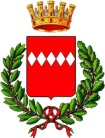 Comune di SorrentoCittà Metropolitana di NapoliAVVISO PUBBLICO DI MANIFESTAZIONE DI INTERESSE (INDAGINE DI MERCATO)finalizzato alla selezione di iniziative di promozione turistico/culturale e territoriale, periodo 1 marzo  - 31 ottobre 2024.Premesso che il Comune di Sorrento ha in programma anche quest’anno la realizzazione di un programma di iniziative di promozione turistico/culturale e territoriale, che si svolgerà in via indicativa dal 1 marzo al 31 ottobre 2024, al fine di allietare la cittadinanza ed al contempo di promuovere le tradizioni culturali, artistiche e folcloristiche del nostro territorio.Ciò premesso, in esecuzione della Determinazione Dirigenziale n. 61 del 11/01/2024, e dei vigenti Regolamenti comunali in materia, la Dirigenza del V Dipartimento del Comune di Sorrento, al fine di garantire il principio del favor partecipationis volto ad assicurare la più ampia partecipazione da parte degli operatori economici interessati, intende procedere mediante l’espletamento del presente Avviso Pubblico di manifestazione di interesse all’individuazione di proposte artistiche di cui in oggetto.Il presente avviso, predisposto nel rispetto dei principi di libera concorrenza, non discriminazione, trasparenza, proporzionalità e pubblicità, non costituisce invito a partecipare a gara pubblica, né un’offerta al pubblico (art. 1336 del codice civile) o promessa al pubblico (art. 1989 del codice civile), ma ha lo scopo di esplorare le possibilità offerte dal mercato al fine di affidare il servizio in oggetto.La presente indagine è, quindi, preordinata all’individuazione di operatori economici (persone fisiche, società, associazioni, enti, fondazioni, cooperative, consorzi, anche temporanei, ed istituzioni in genere, in qualunque forma costituite, pubbliche o private) potenzialmente interessati a presentare iniziative di promozione turistico/culturale e territoriale, periodo marzo-ottobre 2024, e ad essere invitati, poi, alla successiva procedura di affidamento che sarà espletata sulla piattaforma telematica MEPA, a mezzo di Trattativa Diretta, ai sensi dell’art. 50 comma 1 lettera b).PROCEDURA DI AFFIDAMENTO CHE SEGUIRÀ LA MANIFESTAZIONE DI INTERESSE:Procedura di affidamento da espletarsi in via telematica, nell’ambito della piattaforma MEPA, attraverso la modalità della richiesta di offerta ai sensi dell’art. 50 comma 1 lettera b),  stabilendo che l’accettazione e quindi l’affidamento delle proposte presentate avverrà a seguito di una valutazione congiunta del prezzo e della qualità della stessa. Le proposte verranno valutate da una commissione composta anche da esperti nel settore, così come indicato nei successivi punti.OGGETTO E FINALITA’ S’intendono realizzare eventi ed iniziative culturali e di promozione territoriale di natura varia, con particolare riferimento a quanto contenuto nel Documento Unico di Programmazione (DUP) 2024-2026 approvato con deliberazione di C.C. n. 89/2023.IMPORTO DELL’APPALTOLa spesa complessiva della programmazione non potrà superare le risorse disponibili in bilancio.SOGGETTI AMMESSI A MANIFESTARE INTERESSE – REQUISITI MINIMI DI PARTECIPAZIONE Possono concorrere tutti gli operatori di cui all’ art. 65 comma 1 e 2 del d.lgs. 36/2023, che, alla data di presentazione della manifestazione di interesse risultino in possesso dei requisiti richiesti dal presente avviso, costituiti da imprese singole o imprese riunite o consorziate, ovvero da imprese che intendano riunirsi o consorziarsi ai sensi dell’art. 68 del citato decreto.È fatto divieto agli operatori economici di partecipare alla presente indagine in più di un raggruppamento temporaneo o consorzio di concorrenti ovvero in forma individuale qualora abbia partecipato in raggruppamento o consorzio di concorrenti. Nel caso di concorrente costituito da raggruppamento temporaneo o da un consorzio non ancora costituiti, la domanda, a pena di esclusione, deve essere presentata da ciascuno dei soggetti che costituiranno il predetto raggruppamento ovvero dal consorzio e dalla consorziata designata.In caso di violazione gli operatori economici verranno esclusi dall’eventuale procedura di affidamento da attivare sul MePA.REQUISITI DI ORDINE GENERALE E IDONEITÁ PROFESSIONALE:Insussistenza dei motivi di esclusione di cui agli artt. 94 e 95 del D.Lgs 36/2023 – Nuovo Codice dei Contratti Pubblici. In particolare i candidati non devono trovarsi in ogni caso in nessun’altra ipotesi di incapacità a contrattare con la Pubblica Amministrazione ai sensi della legislazione vigente e di non aver avuto l’applicazione di alcuna delle sanzioni o misure cautelari che impediscono di contrarre con la Pubblica Amministrazione; Iscrizione e abilitazione nel registro della Camera di commercio, industria, artigianato e agricoltura (o ad analogo registro dello Stato aderente all’Unione Europea) per il ramo di attività compatibili con la natura delle prestazioni oggetto del servizio in affidamento inerente al presente avviso.ULTERIORI REQUISITI 1) Iscrizione o documentazione comprovante l’avvenuta richiesta di abilitazione alla piattaforma MePA alla pertinente iniziativa ovvero: -  per la realizzazione di eventi al bando “Servizi - Servizi di organizzazione e gestione integrata eventi”;- per le attività di promozione territoriale al bando “Servizi -Informazione, comunicazione e marketing”.Atteso che gli eventuali affidamenti si perfezioneranno attraverso la suddetta piattaforma così come previsto dalla normativa vigente;Ogni operatore economico potrà presentare manifestazione d’interesse per l’ambito di propria competenza.È vietato il ricorso all’istituto dell’avvalimento di cui all’art. 104 del D.Lgs.n. 36/2023 per la soddisfazione dei requisiti generali.Per i soggetti di cui all’art. 68 del Codice i suddetti requisiti di ordine generale e d’idoneità professionale devono essere posseduti da:a. ciascuna delle imprese raggruppate/raggruppande, consorziate/consorziande o GEIE;b. ciascuna delle imprese aderenti al contratto di rete indicate come esecutrici e dalla rete medesima nel caso in cui questa abbia soggettività giuridica.TERMINI E MODALITÀ DI PRESENTAZIONE Per presentare manifestazione d’interesse occorre registrarsi alla piattaforma telematica di e-procurement denominata “Tuttogare” in dotazione al Comune di Sorrento, mediante l’apposito link presente sul profilo del committente https://comunesorrento.tuttogare.it/Le modalità tecniche per l’utilizzo del Sistema sono contenute nell’allegato link: https://comunesorrento.tuttogare.it/norme_tecniche.phpI soggetti interessati dovranno presentare, nei termini e secondo le modalità indicate nel presente Avviso Pubblico, la seguente documentazione:Domanda di partecipazione secondo lo schema allegato al presente Avviso Pubblico (All. A);Relazione tecnica per ogni singola iniziativa proposta (anche in presenza di un programma che prevede più eventi) (All.B) nella quale dovrà essere dettagliato:il programma che si intende realizzare ( progetti/eventi/ iniziative/mostre ecc.);le modalità di attuazione ( date, luogo di svolgimento delle attività, descrizione dell’allestimento degli spazi, programma dettagliato);
Quadro economico preventivo dell’iniziativa (All. C) con specificazione delle singole voci di spesa e indicazione delle eventuali fonti di autofinanziamento (sponsor, risorse proprie, ecc.). Si precisa che tutti gli affidamenti riferiti all’anno 2024 in capo allo stesso operatore economico, anche attraverso procedure diverse dalla presente, non dovranno superare la soglia massima di euro 140.000,00 oltre iva;Attestazione della regolarità contributiva dell'operatore economico (durc) verso Inps, Inail e Cassa Edile. Qualora invece il soggetto non abbia dipendenti assunti è tenuto a compilare un’autodichiarazione di esenzione durc corredata da copia di documento d’identità;Copia atto costitutivo e statuto, se la richiesta è presentata da un’Associazione, per le ditte iscrizione CCIAA;impegno a produrre, su richiesta dell’Ente, polizza assicurativa per la responsabilità civile per eventuali danni cagionati a terzi dall'esercizio dell'attività;dichiarazione di impegno, firmata dal responsabile e/o legale rappresentante del soggetto proponente, ad assumere tutte le responsabilità e gli adempimenti previsti dalla normativa vigente in materia.Per garantire una maggiore partecipazione di tutte le realtà del territorio, in presenza di una serie di eventi presentata da un singolo proponente, l’Amministrazione si riserva la facoltà di scegliere una o più iniziative da realizzare; pertanto, per ogni proposta dovrà essere compilata una singola scheda completa di preventivo di spesa.La manifestazione d’interesse dovrà pervenire, a pena di esclusione, entro le ore 12.00 del 27 gennaio 2024 sulla piattaforma telematica “Tuttogare” summenzionata.Non si terrà conto e quindi saranno automaticamente escluse dalla procedura di selezione, le
manifestazioni di interesse pervenute dopo tale scadenza e mediante altri mezzi di trasmissione.Attraverso la suddetta piattaforma telematica "TuttoGare", saranno gestite le fasi di pubblicazione, presentazione, analisi, valutazione e ammissione degli operatori economici, nonché le conseguenti comunicazioni e gli scambi di informazioni precedenti l’avvio della procedura di acquisizione del servizio in affidamento.Si ribadisce che non è ammesso il recapito di alcun atto o documento in modalità diverse dall'invio alla piattaforma telematica summenzionata e, in particolare, non è ammesso il recapito di alcun atto o documento agli uffici della Stazione Appaltante.
Il Comune di Sorrento declina sin d'ora ogni responsabilità per dispersione di comunicazioni
dipendenti da inesatte indicazioni del recapito da parte degli interessati o per eventuali disguidi
telematici imputabili a fatto di terzi, a caso fortuito o forza maggiore o comunque non imputabili a
colpa del Comune di Sorrento stesso, di qualunque natura, che impediscano il recapito della
manifestazione di interesse entro il termine suindicato.COMMISSIONE DI VALUTAZIONELe domande di partecipazione al presente Avviso Pubblico e l'allegata documentazione saranno valutate da una Commissione appositamente costituita che esaminerà le manifestazioni di interesse pervenute per verificarne la validità artistica, l'adeguatezza ai requisiti di ammissibilità rispetto alla documentazione richiesta ed ai programmi della Amministrazione, nonché la congruità e sostenibilità dei costi previsti.Il giudizio di tale Commissione è insindacabile, in quanto reso sulla base di valutazioni preminentemente basate sulla validità artistica, infungibilità e congruenza dei progetti proposti, nonché sulla disponibilità economica dell’Ente. Ove le proposte individuate come valide e rispondenti debbono, a giudizio di detta Commissione, essere rimodulate al fine di conferirvi compatibilità economica alle disponibilità dell'Amministrazione o alle compatibilità con altre iniziative parimenti approvate, di ciò verrà fatto invito al soggetto proponente, ai fini di una sua eventuale accettazione.A seguito della valutazione, l’Ufficio competente provvederà a contattare tutti i soggetti che hanno partecipato alla presente manifestazione di interesse, al fine di comunicare le decisioni assunte e per i progetti accolti e formalizzare i reciproci impegni.INTERVENTI A CARICO DEL PROPONENTEIl proponente dovrà:specificare le esigenze tecnico/logistiche necessarie alla realizzazione dell’evento al momento della proposta nella relazione tecnica allegata alla domanda di partecipazione. Eventuali richieste successive non potranno essere accolte;individuare il luogo di svolgimento dell’evento che sarà esclusivamente a suo carico, esibendo idonea documentazione comprovante la disponibilità dello stesso;elaborare e produrre materiale pubblicitario inerente l’evento, che dovrà contenere obbligatoriamente il logo/layout del Comune;predisporre, ove necessario, il piano di gestione della sicurezza e dell’emergenza dell’evento redatto da tecnico abilitato e ogni altro adempimento che la circolare n. 555/OP/0001991/2017/1 del 7/6/2017 del Ministero dell’Interno-Dipartimento della Pubblica Sicurezza e le successive norme in materia hanno posto a carico degli organizzatori degli eventi. Tale piano dovrà essere allegato alla S.C.I.A. (Segnalazione Certificata di Inizio Attività) da presentare allo Sportello Unico delle Attività Produttive del Comune con congruo anticipo e, comunque, entro 10 giorni dallo svolgimento dell’evento se è prevista la presenza di un numero di spettatori inferiore a 200, entro 20 giorni dallo svolgimento dell’evento se è prevista la presenza di un numero di spettatori superiore a 200;presentare la certificazione prevista dalle normative vigenti in materia di sicurezza, relativamente agli impianti ed alle attrezzature installate per gli spettacoli (service audio luci, ecc.);farsi carico degli eventuali oneri SIAE e di ogni ulteriore autorizzazione amministrativa da richiedere presso gli Uffici competenti;farsi carico di ogni adempimento relativo alla sicurezza (security, hostess, steward);presentare una relazione finale a corredo della documentazione contabile.CLAUSOLEIl proponente è tenuto a rispettare l’impegno assunto nei contenuti, nei tempi e nelle modalità convenute.Il rapporto con l’Ente potrà essere revocato parzialmente o totalmente per i seguenti motivi:qualora l’evento realizzato non rispecchi i contenuti della proposta presentata;in caso di violazione dei vigenti Regolamenti comunali e/o della vigente normativa in materia;eventuali irregolarità o carenza della documentazione richiesta per lo svolgimento dell’evento.
 In caso di rinvio e/o annullamento dell’evento, per cause non dipendenti dall’Ente, l’operatore economico è tenuto a pagare una penale pari ad un terzo dell’importo complessivo dell’affidamento. Dal ricevimento della proposta e per tutta la durata della valutazione, l’Ufficio competente potrà richiedere al proponente integrazioni o parziali modifiche per una maggiore funzionalità del progetto.L’eventuale indisponibilità del proponente legittima l’Amministrazione Comunale a vagliare un altro progetto in sostituzione, entro il termine di chiusura del calendario delle manifestazioni e compatibilmente con le risorse disponibili ed i tempi tecnici/organizzativi.L’Ente procederà alla scelta delle iniziative, riservandosi di determinare il numero delle proposte da accogliere compatibilmente con le risorse economiche e gli obiettivi individuati.FASE SUCCESSIVA ALLA RICEZIONE DELLE CANDIDATURE - PROCEDIMENTO ISTRUTTORIO L’acquisizione delle manifestazioni di interesse degli operatori economici interessati transiterà sulla piattaforma telematica “Tuttogare”, ciò anche in osservanza dell’obbligo previsto dal comma 2 dell’art. 40 del D.Lgs 50/2016, atteso che fino al 31/12/2023 continua ad applicarsi il suddetto articolo ai sensi dell’art 225 del Nuovo Codice, D.lgs 36/2023.Una volta pervenute le manifestazioni di interesse entro il termine stabilito, si procederà ad individuare gli operatori economici idonei per l’affidamento degli eventi artistici in oggetto, sulla base della documentazione prodotta e della disamina delle proposte presentate secondo una valutazione  qualità/prezzo, (come indicato nei precedenti articoli) nei confronti dei quali verrà poi attivata sulla piattaforma elettronica del Mercato Elettronico della Pubblica Amministrazione “Mepa” una richiesta di “trattativa diretta”, al fine di perfezionare l’affidamento.L’affidamento del servizio avverrà mediante affidamento diretto in ossequio al disposto normativo di cui all’articolo 50, comma 1, lettera b) del D.lgs 36/2023.La manifestazione di interesse da parte degli operatori economici non determina l’instaurazione di posizioni giuridiche od obblighi negoziali e non vincola in alcun modo l’Ente, che sarà libero di avviare altre procedure e/o di sospendere, modificare o annullare, in tutto o in parte, la presente indagine di mercato, senza che possa essere avanzata alcuna pretesa da parte dei soggetti interessati.Il Comune di Sorrento si riserva la facoltà di richiedere integrazioni per sanare eventuali carenze documentali.Il Comune di Sorrento, ai sensi dell’art. 71 del DPR 445/2000, si riserva la possibilità di verificare la veridicità dei dati dichiarati dal manifestante e di richiedere in qualsiasi momento i documenti giustificativi. In ogni caso, l’Amministrazione potrà procedere anche nell’ipotesi in cui venga presentata una sola manifestazione di interesse.Tutta la documentazione inviata dal partecipante resta acquisita agli atti del Comune di Sorrento. PUBBLICITÁ Il presente avviso di manifestazione d’interesse verrà pubblicato all’Albo Pretorio elettronico del Comune di Sorrento;sul sito istituzionale del Comune di Sorrento, www.comune.sorrento.na.it, sezione “Amministrazione Trasparente” sottosezione “bandi di gara e contratti”;sulla piattaforma “Tuttogare” in dotazione al Comune di Sorrento http://comunesorrento.tuttogare.it/;Ogni eventuale modifica o integrazione al presente avviso sarà pubblicata nelle stesse modalità innanzi espresse.Costituiscono allegati al presente avviso:Allegato A -  Modello di manifestazione d’interesseAllegato B -  Relazione tecnica preliminare dell’iniziativaAllegato C - Quadro Economico PrevisionaleTRATTAMENTO DEI DATI PERSONALILa procedura comporta il trattamento dei dati personali degli istanti da parte del Comune di Sorrento.Tale trattamento è finalizzato allo svolgimento del procedimento di affidamento di servizi in trattazione, nell'ambito delle attività che il Comune predispone nell'interesse pubblico e nell'esercizio dei pubblici poteri e in conformità alla disciplina. Il trattamento è effettuato con modalità manuali e informatiche. Il conferimento dei dati è obbligatorio per lo svolgimento del procedimento amministrativo e il mancato conferimento comporta l’annullamento del procedimento per impossibilità a realizzare l’istruttoria necessaria. I dati raccolti sono quelli forniti dall’operatore economico con l’apposito modulo, ovvero acquisiti da altri enti/soggetti così come previsto dalla normativa, e saranno elaborati dal personale del Comune, che agisce sulla base di specifiche istruzioni. I dati così acquisiti possono essere comunicati all'esterno a soggetti nominati responsabili del trattamento per svolgere il servizio e ai soggetti che ne abbiano interesse ai sensi della Legge n. 241/1990 e successive modifiche ed integrazioni e per l’adempimento degli obblighi di pubblicità, trasparenza e diffusione di informazioni da parte delle pubbliche amministrazioni ai sensi del D.Lgs.n. 33/2013 e successive modifiche ed integrazioni.I dati possono essere comunicati ad altre amministrazioni così come previsto dalla normativa in vigore.Il dichiarante può esercitare i diritti di cui agli artt. 15 e ss. del Reg. UE 679/2016, ivi compreso il diritto al reclamo: www.garanteprivacy.it. Non sono previsti processi decisionali automatizzati né trasferimenti extra UE. Il Comune di Sorrento è il titolare del trattamento dei dati. L'informativa completa e i dati di contatto del R.P.D. sono disponibili nel sito del Comune o presso gli appositi uffici.RESPONSABILE DEL PROCEDIMENTOIl Responsabile Unico del Procedimento è la dott.ssa Federica Guarracino.Per informazioni o chiarimenti è possibile scrivere all'indirizzo: eventi@pec.comune.sorrento.na.itRISOLUZIONE DELLE CONTROVERSIEPer eventuali controversie è competente il Foro di Torre Annunziata.NORME CONCLUSIVEAi sensi di quanto disposto in materia dal D.P.R. n. 445/2000 le dichiarazioni rese e sottoscritte nella manifestazione d’interesse hanno valore di dichiarazioni sostitutive di certificazione. Le dichiarazioni mendaci e la falsità degli atti comportano responsabilità penali, nonché la conseguente decadenza dai benefici eventualmente prodotti da un provvedimento emanato sulla base di una dichiarazione non veritiera. I soggetti partecipanti non potranno richiedere al Comune di Sorrento alcuna forma di compenso nemmeno a titolo di indennità, risarcimento o altro emolumento. Manifestando interesse il soggetto accetta, senza riserve, tutte le disposizioni contenute nell’avviso stesso. Il Dirigente del V Dipartimento    		Dott. Donato Sarno